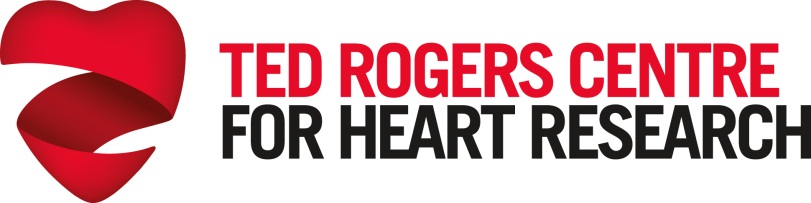 TRCHR Education Fund 2017 TRCHR Scholar / Undergraduate Summer Studentship AwardApplication OverviewApplication Deadline: January 27, 2017 5:00 pmPlease ensure the following documents are attached with your applicationCitation List for proposed project (1 pg maximum)Curriculum Vitae & Publication List (as applicable)Academic Transcript (non-official transcript acceptable)Supervisor’s CIHR Common CV or NIH biosketch (last five years only)Submit your application and associated documents as a single PDF via email to  linda.donovan@trchr.ca.AwardTRCHR Scholar award is a $2,000 summer studentshipThese awards support students enrolled in a full-time undergraduate program (including Bachelor of Science, Engineering, Health or Life Sciences, Nursing, Medicine, Business etc.). The award provides 12 continuous weeks of funding over the summer or other defined work term.  The award is designed to encourage interested students to obtain research training early on in their academic careers, with a focus on cardiovascular & heart failure themes.Students are to submit a final report and a letter describing their research at term completion.More information regarding the TRCHR is available here.EligibilityThe student must be supervised by a Faculty member or Scientist of a TRCHR Partner Institute: SickKids, UHN, UofT (including any other UofT affiliated teaching hospitals)A Supervisor/PI may have 1 TRCHR Scholar funded by this program per summer term This award may supplement or be supplemented by other awards obtained by the applicantEvaluation CriteriaAcademic excellence of the candidateSignificance and quality of the project and its alignment with the Mission and Objectives of the TRCHR (Guidance can be provided) Project focuses on some aspect of heart failureEvidence of collaboration among 2 or more of the 3 TRCHR partners (SickKids, UHN, UofT)Supervisor’s research and training accomplishments (ie publications, grants, number of trainees supervised, commercialization of findings)Application Checklist & Submission formatPlease ensure your completed application includes: i) Completed application form and citation list (1 pg max) for proposed project; ii) Applicant’s current Curriculum Vitae & publication list;  iii) Applicant’s academic transcript (1 copy, non-official is acceptable); iv) Supervisor’s CIHR Common CV or NIH biosketch (last five years)Submit your application/documents as a single PDF via email to  linda.donovan@trchr.ca.I.1 Applicant InformationI.1 Applicant InformationI.1 Applicant InformationI.1 Applicant InformationI.1 Applicant InformationI.1 Applicant InformationI.1 Applicant InformationI.1 Applicant InformationI.1 Applicant InformationI.1 Applicant InformationI.1 Applicant InformationI.1 Applicant InformationI.1 Applicant InformationI.1 Applicant InformationNameNameNameNameNameNameCitizenshipCitizenshipCitizenshipCitizenshipCitizenshipCitizenshipCitizenshipCitizenshipMailing AddressMailing AddressMailing AddressMailing AddressMailing AddressMailing AddressMailing AddressMailing AddressMailing AddressMailing AddressSex   Female           MaleSex   Female           MaleSex   Female           MaleSex   Female           MaleCityCityCityCityCityCityProvinceProvinceProvinceProvincePostal CodePostal CodePostal CodePostal CodeInstitutionInstitutionInstitutionInstitutionInstitutionInstitutionEmail AddressEmail AddressEmail AddressEmail AddressEmail AddressEmail AddressEmail AddressEmail AddressAcademic Program Academic Program Academic Program Academic Program Academic Program Academic Program Degree NameDegree NameDegree NameDegree NameDegree NameDegree NameDegree NameDegree NameStart Date of Academic Program(DD/MMM/YYYY)Start Date of Academic Program(DD/MMM/YYYY)Start Date of Academic Program(DD/MMM/YYYY)Start Date of Academic Program(DD/MMM/YYYY)Start Date of Academic Program(DD/MMM/YYYY)Start Date of Academic Program(DD/MMM/YYYY)Estimated End Date of Academic Program(DD/MMM/YYYY)Estimated End Date of Academic Program(DD/MMM/YYYY)Estimated End Date of Academic Program(DD/MMM/YYYY)Estimated End Date of Academic Program(DD/MMM/YYYY)Estimated End Date of Academic Program(DD/MMM/YYYY)Estimated End Date of Academic Program(DD/MMM/YYYY)Estimated End Date of Academic Program(DD/MMM/YYYY)Estimated End Date of Academic Program(DD/MMM/YYYY)Faculty/ProgramFaculty/ProgramFaculty/ProgramFaculty/ProgramFaculty/ProgramFaculty/ProgramStudent NumberStudent NumberStudent NumberStudent NumberStudent NumberStudent NumberStudent NumberStudent NumberI.2 Have you applied for stipend/salary support from other agencies?    No    YesIf Yes, please provide the following information:I.2 Have you applied for stipend/salary support from other agencies?    No    YesIf Yes, please provide the following information:I.2 Have you applied for stipend/salary support from other agencies?    No    YesIf Yes, please provide the following information:I.2 Have you applied for stipend/salary support from other agencies?    No    YesIf Yes, please provide the following information:I.2 Have you applied for stipend/salary support from other agencies?    No    YesIf Yes, please provide the following information:I.2 Have you applied for stipend/salary support from other agencies?    No    YesIf Yes, please provide the following information:I.2 Have you applied for stipend/salary support from other agencies?    No    YesIf Yes, please provide the following information:I.2 Have you applied for stipend/salary support from other agencies?    No    YesIf Yes, please provide the following information:I.2 Have you applied for stipend/salary support from other agencies?    No    YesIf Yes, please provide the following information:I.2 Have you applied for stipend/salary support from other agencies?    No    YesIf Yes, please provide the following information:I.2 Have you applied for stipend/salary support from other agencies?    No    YesIf Yes, please provide the following information:I.2 Have you applied for stipend/salary support from other agencies?    No    YesIf Yes, please provide the following information:I.2 Have you applied for stipend/salary support from other agencies?    No    YesIf Yes, please provide the following information:I.2 Have you applied for stipend/salary support from other agencies?    No    YesIf Yes, please provide the following information:i. Program Namei. Program Namei. Program Namei. Program Namei. Program Namei. Program Namei. Program NameAwarded  No  YesAwarded  No  YesAwarded  No  YesAwarded  No  YesAwarded  No  YesPending  No   YesPending  No   YesDate of Support  (MMM/YYYY – MMM/YYYY)Date of Support  (MMM/YYYY – MMM/YYYY)Date of Support  (MMM/YYYY – MMM/YYYY)Date of Support  (MMM/YYYY – MMM/YYYY)Date of Support  (MMM/YYYY – MMM/YYYY)Date of Support  (MMM/YYYY – MMM/YYYY)Date of Support  (MMM/YYYY – MMM/YYYY)AmountAmountAmountAmountAmountAmountAmountii. Program Nameii. Program Nameii. Program Nameii. Program Nameii. Program Nameii. Program Nameii. Program NameAwarded  No  YesAwarded  No  YesAwarded  No  YesAwarded  No  YesAwarded  No  YesPending  No  YesPending  No  YesDate of Support  (MMM/YYYY – MMM/YYYY)Date of Support  (MMM/YYYY – MMM/YYYY)Date of Support  (MMM/YYYY – MMM/YYYY)Date of Support  (MMM/YYYY – MMM/YYYY)Date of Support  (MMM/YYYY – MMM/YYYY)Date of Support  (MMM/YYYY – MMM/YYYY)Date of Support  (MMM/YYYY – MMM/YYYY)AmountAmountAmountAmountAmountAmountAmountI.3 Supervisor InformationI.3 Supervisor InformationI.3 Supervisor InformationI.3 Supervisor InformationI.3 Supervisor InformationI.3 Supervisor InformationI.3 Supervisor InformationI.3 Supervisor InformationI.3 Supervisor InformationI.3 Supervisor InformationI.3 Supervisor InformationI.3 Supervisor InformationI.3 Supervisor InformationI.3 Supervisor InformationTRCHR AffiliationTRCHR Affiliation SickKids SickKids SickKids UHN UHN UHN UofT UofT UofT Other UofT affiliated site Other UofT affiliated site Other UofT affiliated siteNameNameNameNameNameNameNameNameNameNameNameNameNameNamePositionPositionPositionDepartmentDepartmentDepartmentDepartmentDepartmentDepartmentInstitutionInstitutionInstitutionInstitutionInstitutionOffice AddressOffice AddressOffice AddressOffice AddressOffice AddressOffice AddressOffice AddressOffice AddressOffice AddressOffice AddressOffice AddressOffice AddressOffice AddressOffice AddressCityCityCityCityCityCityProvinceProvinceProvinceProvincePostal CodePostal CodePostal CodePostal CodeTelephone no.Telephone no.Telephone no.Telephone no.Telephone no.Telephone no.Email AddressEmail AddressEmail AddressEmail AddressEmail AddressEmail AddressEmail AddressEmail AddressTRCHR Scientific Lead affiliation  TRCHR Scientific Lead affiliation  TRCHR Scientific Lead affiliation  TRCHR Scientific Lead affiliation  TRCHR Scientific Lead affiliation  TRCHR Scientific Lead affiliation  TRCHR Scientific Lead affiliation  TRCHR Scientific Lead affiliation  TRCHR Scientific Lead affiliation  TRCHR Scientific Lead affiliation  TRCHR Scientific Lead affiliation  TRCHR Scientific Lead affiliation  TRCHR Scientific Lead affiliation  TRCHR Scientific Lead affiliation  I.4 Applicant Academic RecordI.4 Applicant Academic RecordI.4 Applicant Academic RecordI.4 Applicant Academic RecordI.4 Applicant Academic RecordI.4 Applicant Academic RecordI.4 Applicant Academic RecordI.4 Applicant Academic RecordI.4 Applicant Academic RecordI.4 Applicant Academic RecordI.4 Applicant Academic RecordI.4 Applicant Academic RecordI.4 Applicant Academic RecordI.4 Applicant Academic RecordDegrees and Certifications                                 (include those expected in the next 12 months)Degrees and Certifications                                 (include those expected in the next 12 months)Degrees and Certifications                                 (include those expected in the next 12 months)Degrees and Certifications                                 (include those expected in the next 12 months)Degrees and Certifications                                 (include those expected in the next 12 months)Degrees and Certifications                                 (include those expected in the next 12 months)Degrees and Certifications                                 (include those expected in the next 12 months)Degrees and Certifications                                 (include those expected in the next 12 months)Degrees and Certifications                                 (include those expected in the next 12 months)Degrees and Certifications                                 (include those expected in the next 12 months)Degrees and Certifications                                 (include those expected in the next 12 months)Degrees and Certifications                                 (include those expected in the next 12 months)Degrees and Certifications                                 (include those expected in the next 12 months)Degrees and Certifications                                 (include those expected in the next 12 months)Degree/DiplomaDisciplineDisciplineDisciplineInstitutionInstitutionInstitutionInstitutionDates (MMM/YYYY)Dates (MMM/YYYY)Dates (MMM/YYYY)Dates (MMM/YYYY)Dates (MMM/YYYY)Dates (MMM/YYYY)Degree/DiplomaDisciplineDisciplineDisciplineInstitutionInstitutionInstitutionInstitutionFromFromFromFromFromToI.5 Relevant Research ExperienceI.5 Relevant Research ExperienceI.5 Relevant Research ExperienceI.5 Relevant Research ExperienceI.5 Relevant Research ExperienceI.5 Relevant Research ExperienceI.5 Relevant Research ExperienceI.5 Relevant Research ExperienceI.5 Relevant Research ExperienceI.5 Relevant Research ExperienceI.5 Relevant Research ExperienceI.5 Relevant Research ExperienceI.5 Relevant Research ExperienceI.5 Relevant Research ExperiencePositionInstitution/CompanyInstitution/CompanyInstitution/CompanySupervisorSupervisorSupervisorSupervisorDates (MMM/YYYY)Dates (MMM/YYYY)Dates (MMM/YYYY)Dates (MMM/YYYY)Dates (MMM/YYYY)Dates (MMM/YYYY)PositionInstitution/CompanyInstitution/CompanyInstitution/CompanySupervisorSupervisorSupervisorSupervisorFromFromFromFromFromToI.6 Publications: Have you published peer-reviewed publications/abstracts? No  Yes I.6 Publications: Have you published peer-reviewed publications/abstracts? No  Yes I.6 Publications: Have you published peer-reviewed publications/abstracts? No  Yes I.6 Publications: Have you published peer-reviewed publications/abstracts? No  Yes I.6 Publications: Have you published peer-reviewed publications/abstracts? No  Yes I.6 Publications: Have you published peer-reviewed publications/abstracts? No  Yes I.6 Publications: Have you published peer-reviewed publications/abstracts? No  Yes I.6 Publications: Have you published peer-reviewed publications/abstracts? No  Yes I.6 Publications: Have you published peer-reviewed publications/abstracts? No  Yes I.6 Publications: Have you published peer-reviewed publications/abstracts? No  Yes I.6 Publications: Have you published peer-reviewed publications/abstracts? No  Yes I.6 Publications: Have you published peer-reviewed publications/abstracts? No  Yes I.6 Publications: Have you published peer-reviewed publications/abstracts? No  Yes I.6 Publications: Have you published peer-reviewed publications/abstracts? No  Yes If Yes, a) Provide full citations for your top 3 published papers/abstracts.  b) Also attach a publication list of complete citations for i) papers and ii) abstracts published or in pressIf Yes, a) Provide full citations for your top 3 published papers/abstracts.  b) Also attach a publication list of complete citations for i) papers and ii) abstracts published or in pressIf Yes, a) Provide full citations for your top 3 published papers/abstracts.  b) Also attach a publication list of complete citations for i) papers and ii) abstracts published or in pressIf Yes, a) Provide full citations for your top 3 published papers/abstracts.  b) Also attach a publication list of complete citations for i) papers and ii) abstracts published or in pressIf Yes, a) Provide full citations for your top 3 published papers/abstracts.  b) Also attach a publication list of complete citations for i) papers and ii) abstracts published or in pressIf Yes, a) Provide full citations for your top 3 published papers/abstracts.  b) Also attach a publication list of complete citations for i) papers and ii) abstracts published or in pressIf Yes, a) Provide full citations for your top 3 published papers/abstracts.  b) Also attach a publication list of complete citations for i) papers and ii) abstracts published or in pressIf Yes, a) Provide full citations for your top 3 published papers/abstracts.  b) Also attach a publication list of complete citations for i) papers and ii) abstracts published or in pressIf Yes, a) Provide full citations for your top 3 published papers/abstracts.  b) Also attach a publication list of complete citations for i) papers and ii) abstracts published or in pressIf Yes, a) Provide full citations for your top 3 published papers/abstracts.  b) Also attach a publication list of complete citations for i) papers and ii) abstracts published or in pressIf Yes, a) Provide full citations for your top 3 published papers/abstracts.  b) Also attach a publication list of complete citations for i) papers and ii) abstracts published or in pressIf Yes, a) Provide full citations for your top 3 published papers/abstracts.  b) Also attach a publication list of complete citations for i) papers and ii) abstracts published or in pressIf Yes, a) Provide full citations for your top 3 published papers/abstracts.  b) Also attach a publication list of complete citations for i) papers and ii) abstracts published or in pressIf Yes, a) Provide full citations for your top 3 published papers/abstracts.  b) Also attach a publication list of complete citations for i) papers and ii) abstracts published or in press1. 1. 1. 1. 1. 1. 1. 1. 1. 1. 1. 1. 1. 1. 2.2.2.2.2.2.2.2.2.2.2.2.2.2.3.3.3.3.3.3.3.3.3.3.3.3.3.3.Publication List Attached   No  Yes  Publication List Attached   No  Yes  Publication List Attached   No  Yes  Publication List Attached   No  Yes  Publication List Attached   No  Yes  Publication List Attached   No  Yes  Publication List Attached   No  Yes  Publication List Attached   No  Yes  Publication List Attached   No  Yes  Publication List Attached   No  Yes  Publication List Attached   No  Yes  Publication List Attached   No  Yes  Publication List Attached   No  Yes  Publication List Attached   No  Yes  II. Proposed Research Project  II. Proposed Research Project  Project Title Project Title Proposed Start DateProposed Start DateProposed Supervising PI Name Proposed Supervising PI affiliation SickKids     UHN      UofT  Other UofT affiliated siteTRCHR Program Affiliation SickKids     UHN      UofT    TRCHR Collaborating Partners - Name & InstitutionProject Description    Developed with proposed supervisor    Your own idea   Project Description    Developed with proposed supervisor    Your own idea   II.1 Background & Rationale  (Complete in Arial font, 10 pt, single spaced, 13 lines max.)II.1 Background & Rationale  (Complete in Arial font, 10 pt, single spaced, 13 lines max.)II.2 Objectives and Research plan (Complete in Arial font, 10 pt, single spaced, 13 lines max.)II.2 Objectives and Research plan (Complete in Arial font, 10 pt, single spaced, 13 lines max.)II.2 Objectives and Research plan (Cont’d) (Arial font, 10 pt, single spaced, 8 lines max)II.3 Describe how your project supports collaboration among the TRCHR partner organizations (Arial font, 10 pt, single spaced, 10 lines max)II.4 Describe how your project aligns with the objectives of the TRCHR and addresses some aspect of heart failure (Arial font, 10 pt, single spaced, 12 lines max)II.5 Describe your ongoing studies and career interests as they may relate to the Mission of the TRCHR (Complete in Arial font, 10 pt, single spaced, 10 lines max.)III. Applicant Signature BlockIII. Applicant Signature BlockI certify to the best of my knowledge all information in this application is accurate.I certify to the best of my knowledge all information in this application is accurate.Print Name:Print Name:SignatureDate  (DD/MMM/YYYY)IV. Supervising PI Signature BlockIV. Supervising PI Signature BlockI support this application to the TRCHR Education Fund Award - Scholars Program and will supervise this applicant in my lab/clinic/area for the duration of this award.I certify to the best of my knowledge all information in this application is accurate.I support this application to the TRCHR Education Fund Award - Scholars Program and will supervise this applicant in my lab/clinic/area for the duration of this award.I certify to the best of my knowledge all information in this application is accurate.Print Name:Print Name:SignatureDate  (DD/MMM/YYYY)